COMUNICADO - UGEL 02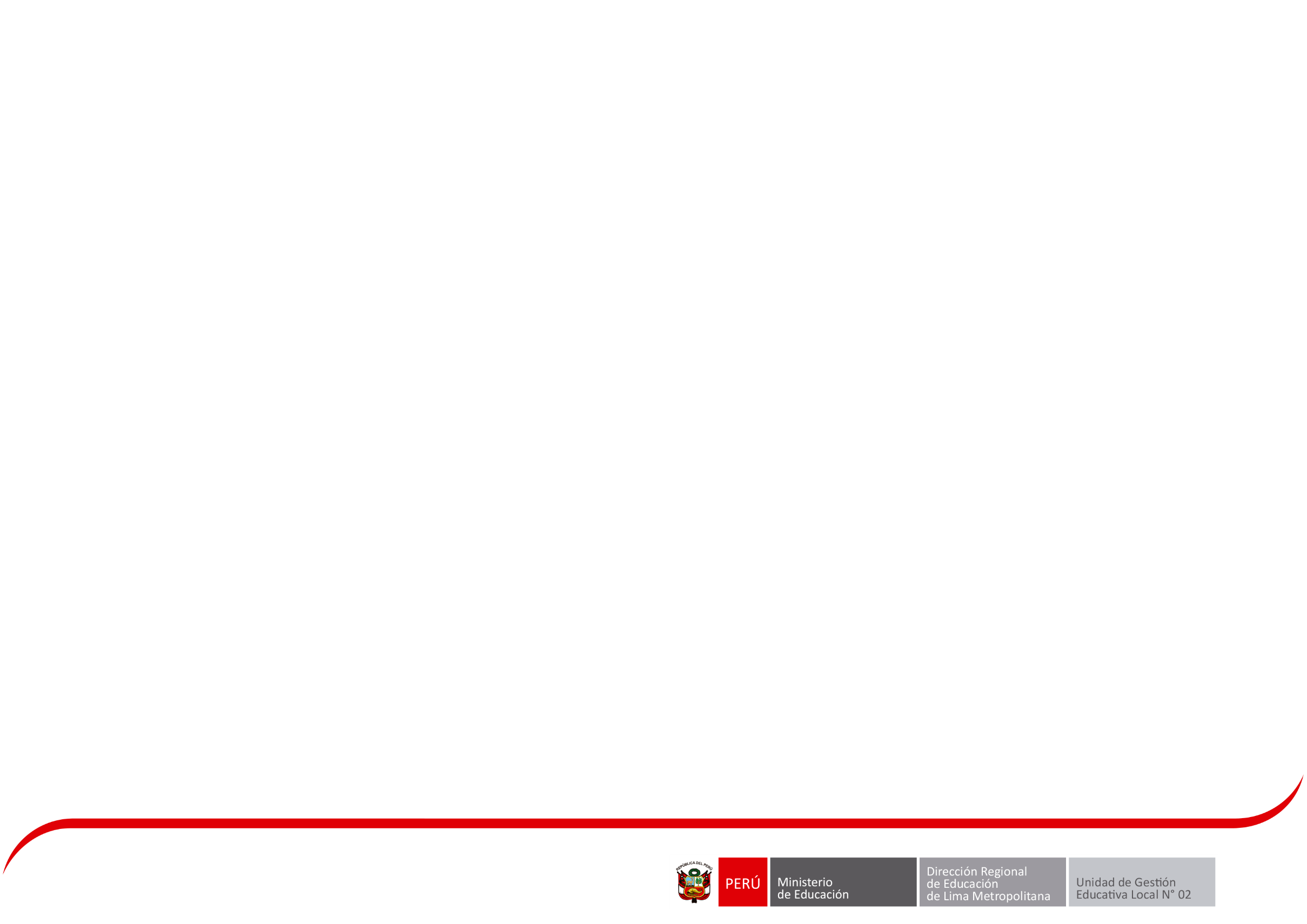 La UGEL N° 02, comunica al personal cesante de la jurisdicción que el pago de la pensión del mes de junio se realizará a partir de hoy, 14 de junio, a las 3:00 p. m. en el Banco de la Nación.  UGEL 02Lima, 14 de junio de 2016